Контактные данные государственного юридического бюро Хабаровского края:г. Хабаровск:ул.  Запарина, д. 137а, тел. (4212) 40 22 67;ул. Карла Маркса, д. 166, тел. (42 12) 40 22 50;ул.  Суворова, д. 25а, тел. (4212) 40 22 52;ул. Тихоокеанская, д. 171а, тел. (4212) 40 22 68;г. Комсомольск-на-Амуре:пр. Интернациональный, д. 10, корп. 2, тел. (4217) 27 10 10;ул. Калинина, д. 6;г. Вяземский:ул. Ленина, д. 4, тел. (42153) 3 33 62;г. Амурск:ул. Амурская, д. 8;п. Переяславка:ул. Кооперативная, д. 8г. Николаевск-на-Амуре:ул. Кантера, д. 24а;пгт. Ванино:ул. 7-я Линия, д. 5.График приема граждан:понедельник, вторник, среда, пятница: с 09.00 до 18.00 часов (обед с 13.00 до 14.00); четверг: не приёмный день; суббота, воскресенье: выходные дни.Адрес электронной почты: ubkhv@adm.khv.ruЦентр телефонного обслуживания: 8-800-100-42-12Контактные данные Адвокатской палатыХабаровского края:г. Хабаровск:ул.  Шеронова, д. 68, тел. (4212) 32 63 77; 8 924 200 24 50адрес электронной почты: palata.kht.1@mail.ruСписок адвокатов, оказывающих гражданам бесплатную юридическую помощь, и их контактные данные размещены по адресу: laws.khv.gov.ru / Правовая помощь / Список адвокатов, участвующих в деятельности государственной системы бесплатной юридической помощи в Хабаровском крае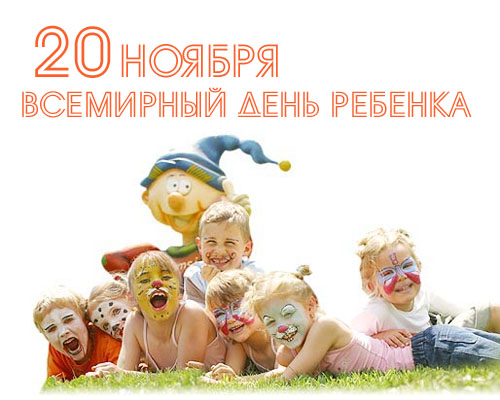 ЗАЩИТИМ ПРАВА РЕБЕНКА ВМЕСТЕГосударственное юридическое бюро Хабаровского краяПрава и обязанности несовершеннолетних:1. Ребёнок от момента рождения до 6 лет имеет право:- на имя, отчество, фамилию, гражданство, заботу и воспитание родителями;- знать своих родителей, жить и воспитываться в семье (если это не противоречит интересам ребенка);- на всестороннее развитие и уважение человеческого достоинства;- выражать свое мнение при решении в семье любого вопроса, затрагивающего его интересы;- на общение с обоими родителями, дедушкой, бабушкой, братьями, сестрами и другими родственниками;- на защиту своих прав и законных интересов родителями, органами опеки и попечительства, прокурором и судом;- на получение содержания от своих родителей и других членов семьи;- на самостоятельное обращение в орган опеки и попечительства за защитой своих прав.Ребёнок от момента рождения до 6 лет обязан:- слушаться родителей, принимать их заботу и воспитание (за исключением случаев пренебрежительного, жестокого, грубого обращения, оскорбления или эксплуатации), соблюдать правила поведения, установленные в образовательных организациях и в общественных местах.2. С 6-летнего возраста у ребёнка добавляются права:- самостоятельно совершать мелкие бытовые сделки (обмен вещами);- совершать сделки, направленные на безвозмездное получение выгоды, не требующие нотариального удостоверения или государственной регистрации (принятие подарков);- сделки по распоряжению средствами, предоставленными родителями для определенной цели или для свободного распоряжения (покупка продуктов).Ребёнок с 6-летнего возраста также обязан получить общее образование.3. С 8-летнего возраста у ребёнка добавляется право на участие в детском общественном объединении.3. С 10-летнего возраста у ребёнка добавляются права:- на учет мнения ребенка при решении в семье любого вопроса, затрагивающего его интересы;- быть заслушанным в ходе любого судебного или административного разбирательства;- давать согласие на изменение своего имени и (или) фамилии, на восстановление в родительских правах родителей, на усыновление или передачу в приемную семью, на назначение опекуна.4. С 14-летнего возраста у ребёнка добавляются права:- самостоятельно обращаться в суд для защиты своих прав и законных интересов;- требовать отмены усыновления;- давать согласие на изменение своего гражданства;- требовать установления отцовства в отношении своего ребенка в судебном порядке;- работать (не более 24 часов в неделю);- заключать любые сделки с согласия родителей;- самостоятельно распоряжаться своим заработком, стипендией, иными доходами;- самостоятельно осуществлять права автора произведения науки, литературы или искусства, изобретения или иного охраняемого законом результата своей интеллектуальной деятельности;- вносить вклады в кредитные организации и распоряжаться ими;- на участие в молодежном общественном объединении.Ребёнок в связи с достижением 14-летнего возраста обязан:- получить паспорт гражданина Российской Федерации;- выполнять трудовые обязанности в соответствии с условиями трудового договора.С достижением 14-летнего возраста ребёнок несёт:- имущественную ответственность по заключенным сделкам;- бремя возмещения причиненного вреда;- дисциплинарную ответственность (замечание, выговор, увольнение);- уголовную ответственность за отдельные виды преступлений.5. С 16-летнего возраста у ребёнка добавляются права:- работать (не более 35 часов в неделю);- быть членом кооператива;- вступать в брак при наличии уважительных причин с разрешения органа местного самоуправления;- управлять транспортными средствами (мопеды и легкие квадрициклы);- быть признанным полностью дееспособным (получить все права 18-летнего) по решению органа опеки и попечительства (с согласия родителей) или суда (в случае работы по трудовому договору или занятия предпринимательской деятельностью с согласия родителей).С достижением 16-летнего возраста ребёнок несёт ответственность за:- административные правонарушения;- совершение всех видов уголовных преступлений.Основные законодательные акты, регулирующие права детей в России:- Конвенция Организации Объединенных наций о правах ребенка, одобренная Генеральной Ассамблеей Организации Объединенных наций 20.11.1989;- Конституция РФ, Семейный кодекс РФ, Гражданский кодекс РФ, Трудовой кодекс РФ.Адреса правозащитных органов:- Прокуратура Хабаровского края, 680013, г. Хабаровск, ул. Шевченко, д. 6, тел. 32 41 70, адрес электронной почты: prokuror.hbr.ru / интернет-приемная;- Уполномоченный по правам ребёнка в Хабаровском края, 680000, г. Хабаровск, ул. Муравьева-Амурского, д. 32, каб. 301, тел. 30 23 01, адрес электронной почты: habarovsk@rfdeti.ru.__________